ПОСТІЙНА КОМІСІЯ З ПИТАНЬ ТРАНСПОРТУ, ДОРОЖНЬОГО ГОСПОДАРСТВА, ЗВ’ЯЗКУ ТА МОРЕГОСПОДАРСЬКОГО КОМПЛЕКСУ ______________№_______________на №_________від_______________ПРОТОКОЛзасідання комісіївід 12 лютого 2019  рокуКінозал(вул. Косовська, 2-Д)ПРИСУТНІ :Члени комісії: Фокіна О.О., Кісловський А.В., Коваль Д.О.,  Крук Ю.Ю.,      Лозовенко М.К.Депутати Одеської міської ради: Бриндак О.Б., Єремиця О.М., Захаров О.В.,        Осауленко С.В., Терещук В.С.Запрошені:Гутник Є.В. 	-	начальник відділу фінансування місцевих програм житлово-комунального господарства та соціального захисту населення департаменту фінансів;Жеман Д.А. 	-	директор КП «Одесміськелектротранс»;Ілько О.В.	- директор департаменту транспорту, зв’язку та організації дорожнього руху;Китайська О.П. 	- 	директор департаменту праці та соціальної політики;Малін О.Л. 	- директор ТОВ «Одеська міська карта»;Макєєв О.А. 	-	начальник відділу правової експертизи юридичного департаменту;Обухов П.П. 	- громадський діяч;Тетюхін С.М.	- 	директор департаменту економічного розвитку; Ходаковська О.Ю.	- 	начальник управління з питань представництва в судах юридичного департаменту.Представники громади та ЗМІ :  Белен Л.Л. 	- журналіст газети «Дорожній контроль Одеса»;Болонук В. 	- репортер «Азов»;Булгару О.Б. 	- журналіст газети «Дорожній контроль Одеса»;Веселов Д. 	- громадський діяч ООО «Ультра»;Волошин В.В. 	- журналіст газети «Любимый город Одесса»;Гетьманець Ю.Н. 	- кореспондент ТК «Репортер»;Глечик О. 	- журналіст ТК «Південна хвиля»;Демент’єва А. 	- журналіст ТК «Перший міський»;Довмук С.В.	- кореспондент ТК «Репортер»;Киргубський С.А. 	- журналіст ІА «Е-канал»;Коган Є.І.	- оглядач ІА «Одеса-дейлі»;Козачинський С.В. 	- кореспондент ТК «UA:Одеса»;Корец В. 	- журналіст ТК «Перше міське радіо»;Кулік А.С.	- журналіст ТРК «Здоров’я»; Кравцова І.В. 	- ІВ «Одеса-онлайн»;Мороз В.Е. 	- журналіст газети «Дорожній контроль Одеса»;Симоненко О.А. 	- кореспондент ІА «Українська Служба Інформації»;Смоленцев С. 	- кореспондент «Думская.net»;Соколовська О.В.	- журналіст ІА «Odessa.online»;Шаповалова В.	- журналіст видавництва «Таймер»;Шацило Д.Ю.	- журналіст ІА «Редакція».Кворум – 3 чол.ПОРЯДОК ДЕННИЙ :Презентація проекту рішення Одеської міської ради «Про затвердження результатів конкурсу та надання згоди на укладення інвестиційного договору на впровадження автоматизованої системи обліку оплати проїзду в міському пасажирському транспорті загального користування м. Одеси»Контроль за підготовкою проекту рішення «Про затвердження Правил користування міським пасажирським автомобільним та електричним транспортом в м. Одесі»РізнеПО ПЕРШОМУ ПИТАННЮ ПОРЯДКУ ДЕННОГО: ВИСТУПИЛА: Фокіна О.О. СЛУХАЛИ: Інформацію директора ТОВ «Одеська міська карта» Маліна О.Л. про особливості впровадження автоматизованої системи обліку оплати проїзду в міському пасажирському транспорті, в рамках реалізації інвестиційного договору. Із доповненням  виступив директор департаменту транспорту, зв’язку та організації дорожнього руху Ілько О.В.Інформацію доповнив директор департаменту економічного розвитку  Тетюхін С.М.Питання задавали: Фокіна О.О., Лозовенко М.К., Кісловський А.В.,    Коваль Д.О., Єремиця О.М., Захаров О.В.,                    Обухов П.Г.Із зауваженнями виступив депутат Одеської міської ради Терещук В.С.В обговоренні зауважень прийняли участь: Крук Ю.Ю., Ілько О.В.Презентація додається на 12 арк.Порівняльний аналіз впровадження автоматизованої системи у містах України додається на 9 арк. Проект рішення Одеської міської ради «Про затвердження результатів конкурсу та надання згоди на укладення інвестиційного договору на впровадження автоматизованої системи обліку оплати проїзду в міському пасажирському транспорті загального користування м. Одеси» додається                на 25 арк.ВИРІШИЛИ: Винести на розгляд пленарного засідання Одеської міської ради проект рішення «Про затвердження результатів конкурсу та надання згоди на укладення інвестиційного договору на впровадження автоматизованої системи обліку оплати проїзду в міському пасажирському транспорті загального користування м. Одеси»Голосували одноголосно.ПО ДРУГОМУ ПИТАННЮ ПОРЯДКУ ДЕННОГО:СЛУХАЛИ: Інформацію директора департаменту транспорту, зв’язку та організації дорожнього руху Ілько О.В. про хід підготовки проекту рішення Одеської міської ради «Про затвердження Правил користування міським пасажирським автомобільним та електричним транспортом в            м. Одесі», порядок його оприлюднення та громадські слухання. Проект рішення «Про затвердження Правил користування міським пасажирським автомобільним та електричним транспортом в м. Одесі» додається на 11 арк.ВИРІШИЛИ: Взяти інформацію до відома.Голосували одноголосно.ПО ТРЕТЬОМУ ПИТАННЮ ПОРЯДКУ ДЕННОГО :СЛУХАЛИ: Виступ депутата Одеської міської ради Осауленко С.В. про необхідність внесення змін до маршрутів міського пасажирського громадського транспорту, з включенням адреси: вул. Косовська, 2-Д.Із пропозицією розглянути питання на наступному засіданні постійної комісії виступила Фокіна О.О.Голова комісії            					         О.О. Фокіна         Секретар комісії    					         М.К. Лозовенко	   ОДЕСЬКА 	МІСЬКА РАДА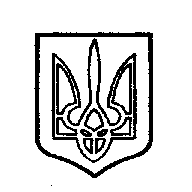 ОДЕССКИЙ ГОРОДСКОЙ СОВЕТ65004, м. Одеса, пл. Думська,165004, г. Одесса, пл. Думская,1